ΘΕΜΑ: «Πρόσκληση – Διαβίβαση εγγράφου»Η Περιφερειακή Διεύθυνση Εκπαίδευσης Ανατολικής Μακεδονίας – Θράκης για δεύτερη συνεχή χρονιά συνδιοργανώνει με το Μουσικό Σχολείο Ξάνθης, το Δήμο Ξάνθης και την Περιφέρεια Ανατολικής Μακεδονίας - Θράκης το  «Χατζιδάκειο Φεστιβάλ – Ξάνθη: Πόλις Ονείρων Μουσικών Σχολείων», υπό την αιγίδα του Υπουργείου Παιδείας.  Στο παραπάνω πλαίσιο, μετά και την εξαιρετικά επιτυχημένη έκβαση του 1ου Χατζιδάκειου Φεστιβάλ – Πόλις Ονείρων Μουσικών Σχολείων, το οποίο αγκαλιάστηκε με θέρμη και άφησε πολύ θετικές εντυπώσεις σε συμμετέχοντες και επισκέπτες, σας διαβιβάζουμε το αριθμ. πρωτ.56/02-03-2015 έγγραφο του Μουσικού Σχολείου Ξάνθης με την παράκληση να αποσταλεί στις σχολικές μονάδες αρμοδιότητάς σας. Για οποιαδήποτε πληροφορία ή διευκρίνιση σχετικά με το Φεστιβάλ, μπορείτε να επικοινωνείτε με την Περιφερειακή Διεύθυνση Α.Μ.Θ.  στο  τηλέφωνο 25310 83550 ή με το Μουσικό Σχολείο Ξάνθης στο τηλέφωνο 25410 92212. Επίσης, σχετικές πληροφορίες καθώς και φωτογραφικό υλικό από τη διεξαγωγή του 1ου Χατζιδάκειου Φεστιβάλ – Πόλις Ονείρων Μουσικών Σχολείων, μπορείτε να βρείτε στην ιστοσελίδα www.xatzidakeiomusicsch.gr 	                                                                            Ο ΠΕΡΙΦΕΡΕΙΑΚΟΣ ΔΙΕΥΘΥΝΤΗΣ                                                                                    ΕΚΠΑΙΔΕΥΣΗΣ                                                                                                                    ΣΑΒΒΑΣ ΜΕΛΙΣΣΟΠΟΥΛΟΣΣυνημμένα: 1.Αριθμ. πρωτ. 56/02-03-2015 έγγραφο του Μουσικού Σχολείου Ξάνθης2.Ενημερωτικό φυλλάδιο3.Δήλωση συμμετοχής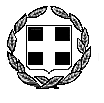                                 ΕΛΛΗΝΙΚΗ ΔΗΜΟΚΡΑΤΙΑ      ΥΠΟΥΡΓΕΙΟ ΠΟΛΙΤΙΣΜΟΥ, ΠΑΙΔΕΙΑΣ  ΚΑΙ ΘΡΗΣΚΕΥΜΑΤΩΝ                                                  -----              ΠΕΡΙΦΕΡΕΙΑΚΗ  Δ/ΝΣΗ Π/ΘΜΙΑΣ & Δ/ΘΜΙΑΣ ΕΚΠ/ΣΗΣ                         ΑΝΑΤΟΛΙΚΗΣ ΜΑΚΕΔΟΝΙΑΣ -ΘΡΑΚΗΣ                                ΕΛΛΗΝΙΚΗ ΔΗΜΟΚΡΑΤΙΑ      ΥΠΟΥΡΓΕΙΟ ΠΟΛΙΤΙΣΜΟΥ, ΠΑΙΔΕΙΑΣ  ΚΑΙ ΘΡΗΣΚΕΥΜΑΤΩΝ                                                  -----              ΠΕΡΙΦΕΡΕΙΑΚΗ  Δ/ΝΣΗ Π/ΘΜΙΑΣ & Δ/ΘΜΙΑΣ ΕΚΠ/ΣΗΣ                         ΑΝΑΤΟΛΙΚΗΣ ΜΑΚΕΔΟΝΙΑΣ -ΘΡΑΚΗΣ                                ΕΛΛΗΝΙΚΗ ΔΗΜΟΚΡΑΤΙΑ      ΥΠΟΥΡΓΕΙΟ ΠΟΛΙΤΙΣΜΟΥ, ΠΑΙΔΕΙΑΣ  ΚΑΙ ΘΡΗΣΚΕΥΜΑΤΩΝ                                                  -----              ΠΕΡΙΦΕΡΕΙΑΚΗ  Δ/ΝΣΗ Π/ΘΜΙΑΣ & Δ/ΘΜΙΑΣ ΕΚΠ/ΣΗΣ                         ΑΝΑΤΟΛΙΚΗΣ ΜΑΚΕΔΟΝΙΑΣ -ΘΡΑΚΗΣ                                ΕΛΛΗΝΙΚΗ ΔΗΜΟΚΡΑΤΙΑ      ΥΠΟΥΡΓΕΙΟ ΠΟΛΙΤΙΣΜΟΥ, ΠΑΙΔΕΙΑΣ  ΚΑΙ ΘΡΗΣΚΕΥΜΑΤΩΝ                                                  -----              ΠΕΡΙΦΕΡΕΙΑΚΗ  Δ/ΝΣΗ Π/ΘΜΙΑΣ & Δ/ΘΜΙΑΣ ΕΚΠ/ΣΗΣ                         ΑΝΑΤΟΛΙΚΗΣ ΜΑΚΕΔΟΝΙΑΣ -ΘΡΑΚΗΣΚομοτηνή :  05-03-2015Αρ. Πρωτ. : Φ.23.5 /821Διεύθυνση:Τέρμα ΣισμάνογλουΠΡΟΣ:1.Περιφερειακές Διευθύνσεις Εκπαίδευσης2. Διευθύνσεις Π.Ε & Δ.Ε.(Διά των Περιφερειακών Δ/νσεων Εκπ/σης)3. Σχολικές μονάδες Π.Ε. και Δ.Ε.(Διά των Δ/νσεων Εκπ/σης Π.Ε. &     Δ.Ε.)Πόλη:69100 ΚομοτηνήΠΡΟΣ:1.Περιφερειακές Διευθύνσεις Εκπαίδευσης2. Διευθύνσεις Π.Ε & Δ.Ε.(Διά των Περιφερειακών Δ/νσεων Εκπ/σης)3. Σχολικές μονάδες Π.Ε. και Δ.Ε.(Διά των Δ/νσεων Εκπ/σης Π.Ε. &     Δ.Ε.)Πληροφορίες:Δοξακάκη Ελένη ΠΡΟΣ:1.Περιφερειακές Διευθύνσεις Εκπαίδευσης2. Διευθύνσεις Π.Ε & Δ.Ε.(Διά των Περιφερειακών Δ/νσεων Εκπ/σης)3. Σχολικές μονάδες Π.Ε. και Δ.Ε.(Διά των Δ/νσεων Εκπ/σης Π.Ε. &     Δ.Ε.)Τηλέφωνο:2531083550ΠΡΟΣ:1.Περιφερειακές Διευθύνσεις Εκπαίδευσης2. Διευθύνσεις Π.Ε & Δ.Ε.(Διά των Περιφερειακών Δ/νσεων Εκπ/σης)3. Σχολικές μονάδες Π.Ε. και Δ.Ε.(Διά των Δ/νσεων Εκπ/σης Π.Ε. &     Δ.Ε.)Fax:2531083555ΠΡΟΣ:1.Περιφερειακές Διευθύνσεις Εκπαίδευσης2. Διευθύνσεις Π.Ε & Δ.Ε.(Διά των Περιφερειακών Δ/νσεων Εκπ/σης)3. Σχολικές μονάδες Π.Ε. και Δ.Ε.(Διά των Δ/νσεων Εκπ/σης Π.Ε. &     Δ.Ε.)email:pdeamthr@sch.gr ΠΡΟΣ:1.Περιφερειακές Διευθύνσεις Εκπαίδευσης2. Διευθύνσεις Π.Ε & Δ.Ε.(Διά των Περιφερειακών Δ/νσεων Εκπ/σης)3. Σχολικές μονάδες Π.Ε. και Δ.Ε.(Διά των Δ/νσεων Εκπ/σης Π.Ε. &     Δ.Ε.)